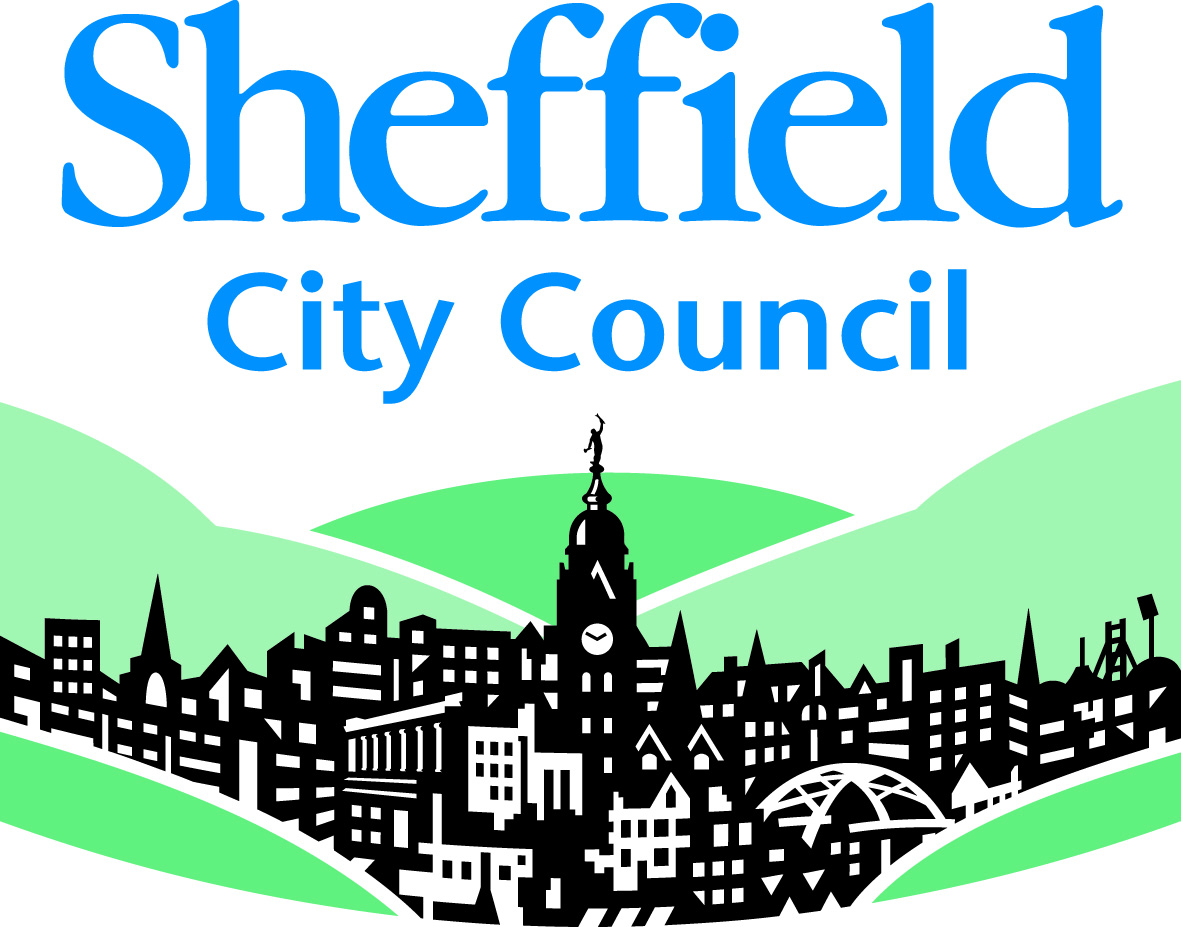 Licensing ServiceAPPLICATION FOR SCHOOL ABSENCE FOR A CHILD PERFORMANCE LICENCECHILDREN & YOUNG PERSONS ACT 1963, S.37                        THE CHILDREN (PERFORMANCE) REGULATIONS 2014The Children and Young Persons Act 1963, section 37, and the Children Performances Regulations 2014 govern the involvement of children in performance and entertainment work. Sheffield City Council requires the details below to be completed by the child’s school as part of the procedure for issuing a licence. (TO BE COMPLETED BY PARENTS/APPLICANT) (TO BE COMPLETED BY THE HEAD TEACHER) * Delete as applicable.* I have no objection _________________________ to taking part in the above performance(s).    (Insert name of child)Or * I object to __________________________taking part in the above performance(s) because:                  (Insert name of child)  ____________________________________________________________________________  ____________________________________________________________________________If school absence is required, I agree to authorise absence for this performance. (Please print details below)  Once completed the parent shall send this form to: Licensing Service, Sheffield City CouncilBlock C Staniforth Road Depot, Staniforth Road, Sheffield, S9 3HD.Tel: 0114 2734264  E-mail: childpermits&licences@sheffield.gov.uk   Name of childTitle of performanceDates of performanceDates of school absence (if applicable)Full NameSchoolTelephoneE- MailSigned (Headteacher)Date